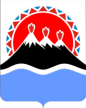 МИНИСТЕРСТВО ПРИРОДНЫХ РЕСУРСОВ И ЭКОЛОГИИ КАМЧАТСКОГО КРАЯПРИКАЗКамчатский край Об утверждении Административного регламентаМинистерства природных ресурсов и экологии Камчатского края по предоставлению государственной услуги 
«Проведение государственной экспертизы запасов полезных ископаемых и подземных вод, геологической информации о предоставляемых в пользование участках недр местного значения, а также запасов общераспространенных полезных ископаемых и запасов подземных вод, которые используются для целей питьевого водоснабжения или технического водоснабжения и объем добычи которых составляет не более 500 кубических метров в сутки»Руководствуясь статьей 29 Закона Российской Федерации от 21.02.1992 №2395-1 «О недрах», постановлением Правительства Российской Федерации от 01.03.2023 № 335 «О государственной экспертизе запасов полезных ископаемых и подземных вод, геологической информации о предоставляемых в пользование участках недр, об определении размера и порядка взимания платы за ее проведение», Законом Камчатского края от 19.09.2008 № 127 «Об отдельных вопросах в сфере регулирования отношений недропользования в Камчатском крае», в соответствии Порядком разработки и утверждения Административных регламентов предоставления государственных услуг исполнительными органами Камчатского края, утвержденным постановлением Правительства Камчатского края от 14.12.2018 № 528-ПУтвердить прилагаемый Административный регламент Министерства природных ресурсов и экологии Камчатского края по предоставлению государственной услуги «Проведение государственной экспертизы запасов полезных ископаемых и подземных вод, геологической информации о предоставляемых в пользование участках недр местного значения, а также запасов общераспространенных полезных ископаемых и запасов подземных вод, которые используются для целей питьевого водоснабжения или технического водоснабжения и объем добычи которых составляет не более 500 кубических метров в сутки».Признать утратившими силу:приказ Министерства природных ресурсов и экологии Камчатского края от 29.12.2020 № 257-П «Об утверждении административного регламента предоставления Министерством природных ресурсов и экологии Камчатского края государственной услуги по проведению государственной экспертизы запасов полезных ископаемых и подземных вод, геологической информации о предоставляемых в пользование участках недр местного значения на территории Камчатского края»;приказ Министерства природных ресурсов и экологии Камчатского края от 06.09.2022 № 272-П «О внесении изменений в Приказ Министерства природных ресурсов и экологии Камчатского края от 29.12.2020 № 257-П «Об утверждении административного регламента предоставления Министерством природных ресурсов и экологии Камчатского края государственной услуги по проведению государственной экспертизы запасов полезных ископаемых и подземных вод, геологической информации о предоставляемых в пользование участках недр местного значения на территории Камчатского края».Утвержден приказом Министерства природных ресурсов и экологии Камчатского края от DATEDOUBLEACTIVATED № DOCNUMBERАдминистративный регламентМинистерства природных ресурсов и экологии Камчатского края
по предоставлению государственной услуги «Проведение государственной экспертизы запасов полезных ископаемых и подземных вод, геологической информации о предоставляемых в пользование участках недр местного значения, а также запасов общераспространенных полезных ископаемых и запасов подземных вод, которые используются для целей питьевого водоснабжения или технического водоснабжения и объем добычи которых составляет не более 500 кубических метров в сутки»I. Общие положенияНастоящий Административный регламент устанавливает порядок и стандарт предоставления государственной услуги «Проведение государственной экспертизы запасов полезных ископаемых и подземных вод, геологической информации о предоставляемых в пользование участках недр местного значения, а также запасов общераспространенных полезных ископаемых и запасов подземных вод, которые используются для целей питьевого водоснабжения или технического водоснабжения и объем добычи которых составляет не более 500 кубических метров в сутки» (далее – Услуга).Услуга предоставляется индивидуальному предпринимателю, являющемуся гражданином Российской Федерации, юридическим лицам, зарегистрированным на территории Российской Федерации (далее – заявители), указанным в таблице 1 приложения № 1 к настоящему Административному регламенту.Услуга должна быть предоставлена заявителю в соответствии с вариантом предоставления Услуги (далее – вариант).Вариант определяется в соответствии с таблицей 2 приложения № 1 к настоящему Административному регламенту исходя из общих признаков заявителя, а также из результата предоставления Услуги, за предоставлением которой обратился указанный заявитель.Признаки заявителя определяются путем профилирования, осуществляемого в соответствии с настоящим Административным регламентом.Информация о порядке предоставления Услуги размещается в федеральной государственной информационной системе «Единый портал государственных и муниципальных услуг (функций)» (далее – Единый портал).II. Стандарт предоставления УслугиНаименование УслугиПроведение государственной экспертизы запасов полезных ископаемых и подземных вод, геологической информации о предоставляемых в пользование участках недр местного значения, а также запасов общераспространенных полезных ископаемых и запасов подземных вод, которые используются для целей питьевого водоснабжения или технического водоснабжения и объем добычи которых составляет не более 500 кубических метров в сутки.Наименование органа, предоставляющего УслугуУслуга предоставляется Министерством природных ресурсов и экологии Камчатского края (далее – Орган власти).Возможность получения Услуги в многофункциональном центре предоставления государственных и муниципальных услуг не предусмотрена.Результат предоставления УслугиПри обращении заявителя за выдачей заключения государственной экспертизы запасов полезных ископаемых, геологической, экономической и экологической информации о предоставляемых в пользование участках недр местного значения результатами предоставления Услуги являются:заключение государственной экспертизы запасов полезных ископаемых и подземных вод (документ на бумажном носителе или в форме электронного документа);мотивированный отказ в письменной форме (документ на бумажном носителе или в форме электронного документа).Формирование реестровой записи в качестве результата предоставления Услуги не предусмотрено.Документом, содержащим решение о предоставлении Услуги, является Приказ об утверждении заключения государственной экспертизы. В состав реквизитов документа входят наименование органа, выдавшего документ, наименование документа(ов), дата выдачи, регистрационный номер.При обращении заявителя за исправлением ошибок и опечаток в документах, выданных в результате предоставления услуги результатами предоставления Услуги являются:документ, выданный в результате предоставления Услуги, с исправленными ошибками и (или) опечатками (документ на бумажном носителе или в форме электронного документа);мотивированный отказ в письменной форме (документ на бумажном носителе или в форме электронного документа).Формирование реестровой записи в качестве результата предоставления Услуги не предусмотрено.Документ, содержащий решение о предоставлении Услуги, настоящим Административным регламентом не предусмотрен. Результаты предоставления Услуги могут быть получены посредством электронной почты, посредством почтовой связи, в Органе власти, посредством Регионального портала.Срок предоставления УслугиМаксимальный срок предоставления Услуги составляет 33 рабочих дня со дня регистрации заявления о предоставлении Услуги (далее – заявление) и документов, необходимых для предоставления Услуги.Срок предоставления Услуги определяется для каждого варианта и приведен в их описании, содержащемся в разделе III настоящего Административного регламента.Правовые основания для предоставления УслугиПеречень нормативных правовых актов, регулирующих предоставление Услуги, информация о порядке досудебного (внесудебного) обжалования решений и действий (бездействия) Органа власти, а также о должностных лицах, государственных служащих, работниках Органа власти размещены на официальном сайте Органа власти в информационно-телекоммуникационной сети «Интернет» (далее – сеть «Интернет»), а также на Едином портале.Исчерпывающий перечень документов, необходимых для предоставления УслугиИсчерпывающий перечень документов, необходимых в соответствии с законодательными или иными нормативными правовыми актами для предоставления Услуги, которые заявитель должен представить самостоятельно:документы, подтверждающие личность лица, – паспорт гражданина Российской Федерации (при подаче заявления в Органе власти: копия документа, заверенная в порядке, установленном законодательством Российской Федерации; посредством Регионального портала: скан-образ; посредством почтовой связи: копия документа, заверенная в порядке, установленном законодательством Российской Федерации; посредством электронной почты: скан-образ);документ, подтверждающий полномочия представителя заявителя, – доверенность на представление интересов индивидуального предпринимателя (при подаче заявления в Органе власти: копия документа, заверенная в порядке, установленном законодательством Российской Федерации; посредством почтовой связи: копия документа, заверенная в порядке, установленном законодательством Российской Федерации; посредством электронной почты: скан-образ; посредством Регионального портала: скан-образ);документы, подтверждающие полномочия представителя, – документ, подтверждающий полномочия представителя юридического лица (при подаче заявления в Органе власти: копия документа, заверенная в порядке, установленном законодательством Российской Федерации; посредством электронной почты: скан-образ; посредством почтовой связи: копия документа, заверенная в порядке, установленном законодательством Российской Федерации; посредством Регионального портала: скан-образ).Исчерпывающий перечень документов, необходимых в соответствии с законодательными или иными нормативными правовыми актами для предоставления Услуги, которые заявитель вправе представить по собственной инициативе:документы, подтверждающие внесение платы за предоставление Услуги, – платежное поручение (при подаче заявления в Органе власти: копия документа, заверенная в порядке, установленном законодательством Российской Федерации; посредством почтовой связи: копия документа, заверенная в порядке, установленном законодательством Российской Федерации; посредством электронной почты: скан-образ; посредством Регионального портала: скан-образ);документы, подтверждающие полномочия руководителя или другого лица действовать от имени (по поручению) заявителя, – выписка из учредительных документов, в соответствии с которой руководитель имеет право действовать без доверенности от имени юридического лица (при подаче заявления в Органе власти: копия документа, заверенная в порядке, установленном законодательством Российской Федерации; посредством почтовой связи: копия документа, заверенная в порядке, установленном законодательством Российской Федерации; посредством электронной почты: скан-образ; посредством Регионального портала: скан-образ). Представление заявителем документов, предусмотренных в настоящем подразделе, а также заявления осуществляется посредством электронной почты, посредством почтовой связи, в Органе власти, посредством Регионального портала.Исчерпывающий перечень оснований для отказа
в приеме заявления и документов, необходимых для предоставления УслугиОрган власти отказывает заявителю в приеме заявления и документов при наличии следующего основания – представление заявителем недостоверных документов (сведений).Исчерпывающий перечень оснований для приостановления предоставления Услуги или отказа в предоставлении УслугиОрган власти приостанавливает предоставление Услуги при наличии следующих оснований:непредставление документов, являющихся необходимыми для предоставления Услуги;непредставление заявителем необходимых документов и сведений, либо представление недостоверных сведений.Орган власти отказывает заявителю в предоставлении Услуги при наличии следующего основания – представление заявителем недостоверных документов (сведений).Размер платы, взимаемой с заявителя 
при предоставлении Услуги, и способы ее взиманияЗа предоставление Услуги уплачивается плата в размере, предусмотренном законодательством Российской Федерации.Сведения о размере платы и способах ее уплаты размещены на Едином портале.Плата уплачивается до подачи заявления одним из следующих способов: по реквизитам в банке.Максимальный срок ожидания в очереди при подаче заявителем заявления и при получении результата предоставления УслугиМаксимальный срок ожидания в очереди при подаче заявления составляет 15 минут. Максимальный срок ожидания в очереди при получении результата Услуги составляет 15 минут.Срок регистрации заявленияСрок регистрации заявления и документов, необходимых для предоставления Услуги, составляет со дня подачи заявления и документов, необходимых для предоставления Услуги:посредством почтового отправления – 2 рабочих дня; в Органе власти – 1 рабочий день; посредством электронной почты – 2 рабочих дня.Требования к помещениям, в которых предоставляется УслугаПомещения, в которых предоставляется Услуга, должны соответствовать следующим требованиям:предоставление Услуги осуществляется в специально выделенных для этой цели помещениях;обеспечено надлежащее размещение оборудования и носителей информации, необходимых для обеспечения беспрепятственного доступа к объектам (зданиям, помещениям), где предоставляется Услуга (в том числе для лиц с ограниченными возможностями);вход в помещения, в которых предоставляется Услуга, оборудован пандусами, поручнями, тактильными (контрастными) предупреждающими элементами и иными специальными приспособлениями, позволяющими обеспечить беспрепятственный доступ и передвижение инвалидов, в соответствии с законодательством Российской Федерации о социальной защите инвалидов;в помещении предусмотрены стенды, содержащие информацию о порядке предоставления Услуги, в том числе о вариантах предоставления Услуги, а также информацию о место нахождении, графике работы, справочных телефонах, номерах телефонов-автоинформаторов (при наличии), адресах официальных сайтов в сети «Интернет», а также электронной почты подразделений, предоставляющих Услугу (при наличии);обеспечена возможность самостоятельного передвижения по территории, на которой расположено помещение, а также входа в помещение и выхода из него, посадки в транспортное средство и высадки из него, в том числе с использованием кресла-коляски;обеспечены условия для беспрепятственного доступа в помещение (в том числе для инвалидов, использующих кресла-коляски, собак-проводников);обеспечены условия для беспрепятственного доступа к объекту (зданию, помещению), в котором предоставляется Услуга, а также условия для беспрепятственного пользования транспортом, средствами связи и информации;помещения для приема заявителей организуются в виде отдельных кабинетов или окон для приема и выдачи документов;вход и выход из помещений оборудуются соответствующими указателями;вход в помещение, в котором осуществляется прием граждан по вопросам предоставления Услуги, должен обеспечивать свободный доступ заявителей, быть оборудован удобной лестницей с поручнями, широкими проходами, а также пандусами для передвижения кресел-колясок;помещения, в которых предоставляется Услуга, оснащаются: противопожарной системой и средствами пожаротушения, системой оповещения о возникновении чрезвычайной ситуации; средствами оказания первой медицинской помощи; туалетными комнатами для посетителей;помещения и рабочие места для предоставления Услуги должны соответствовать действующим требованиям санитарно-гигиенических, строительных норм и правил, противопожарной и антитеррористической безопасности;помещения для приема и регистрации заявлений и места для заполнения заявлений оснащаются стульями, столами (стойками) для возможности оформления документов. Количество мест определяется исходя из фактической нагрузки и возможностей для из размещения в здании;обеспечен допуск собаки-проводника при наличии документа, подтверждающего ее специальное обучение, на объекты (здания, помещения), в которых предоставляется Услуга;надлежащее размещение оборудования и носителей информации, необходимых для обеспечения беспрепятственного доступа инвалидов зданиям и помещениям, в которых предоставляется Услуга, и к Услуге с учетом ограничений их жизнедеятельности;обеспечено сопровождение инвалидов, имеющих стойкие расстройства функций зрения и самостоятельного передвижения, и оказание им помощи в помещениях.Показатели доступности и качества УслугиК показателям доступности предоставления Услуги относятся: полнота, актуальность и достоверность информации о порядке предоставления Услуги, в том числе в электронной форме; наличие необходимого количества специалистов, а также помещений, в которых осуществляется прием документов от заявителей; наличие официального сайта Органа власти в сети «Интернет» с размещенной информацией о порядке предоставления Услуги; возможность досудебного (внесудебного) рассмотрения жалоб в процессе предоставления Услуги; возможность получения полной, актуальной и достоверной информации о порядке предоставления Услуги в электронной форме; обеспечение беспрепятственного доступа заявителя к помещениям, в которых предоставляется Услуга; установление и соблюдение требований к помещениям, в которых предоставляется Услуга; обеспечена возможность получения результата предоставления Услуги с помощью Регионального портала; возможность обращения за предоставлением Услуги лиц с ограниченными возможностями здоровья; вежливость и корректность лиц, участвующих в предоставлении Услуги; расположенность помещения, в котором ведется прием, выдача документов в зоне доступности общественного транспорта; своевременность рассмотрения документов, представленных заявителем; наличие необходимого и достаточного количества специалистов Органа власти, а также помещений в Органе власти, в которых осуществляется прием заявлений и документов от заявителей; оказание помощи инвалидам в преодолении барьеров, мешающих получению ими услуг наравне с другими лицами; обеспечение открытости деятельности Органа власти и общедоступности информационных ресурсов; соблюдение сроков предоставления государственной услуги и сроков выполнения административных процедур при предоставлении государственной услуги; возможность получения результата предоставления Услуги в форме документа на бумажном носителе или в форме электронного документа; предусмотрена подача заявления и документов, необходимых для предоставления Услуги, дистанционно в электронной форме с помощью Регионального портала; обеспечение доступа за предоставлением Услуги, в том числе лицам с ограниченными физическими возможностями.К показателям качества предоставления Услуги относятся:степень информированности заявителей о порядке предоставления Услуги (доступность информации об Услуге, возможность выбора способа получения информации);отсутствие обоснованных жалоб со стороны заявителей по результатам предоставления Услуги;отсутствие нарушений установленных сроков в процессе предоставления Услуги;соблюдение сроков и последовательности выполнения всех административных процедур, предусмотренных настоящим Административным регламентом;отсутствие обоснованных жалоб на действия (бездействие) должностных лиц и их некорректное (невнимательное) отношение к заявителям;предусмотрено однократное взаимодействие заявителя с должностными лицами, участвующими в предоставлении Услуги, в случае направления заявления и документов посредством Регионального портала - при представлении в Орган власти оригиналов документов для сверки с электронными образами документов, поданных через Региональный портал;точное соблюдение требований законодательства Российской Федерации и настоящего Административного регламента при предоставлении Услуги;минимально возможное количество взаимодействий заявителя с должностными лицами, участвующими в предоставлении Услуги.Иные требования к предоставлению УслугиУслуги, которые являются необходимыми и обязательными для предоставления Услуги, законодательством Российской Федерации не предусмотрены.Информационная система, используемая для предоставления Услуги, – федеральная государственная информационная система "Автоматизированная система лицензирования недропользования" (ФГИС "АСЛН").III. Состав, последовательность и сроки выполнения административных процедурПеречень вариантов предоставления УслугиПри обращении заявителя за выдачей заключения государственной экспертизы запасов полезных ископаемых, геологической, экономической и экологической информации о предоставляемых в пользование участках недр местного значения Услуга предоставляется в соответствии со следующими вариантами:Вариант 1: индивидуальный предприниматель, являющийся гражданином Российской Федерации, лично;Вариант 2: индивидуальный предприниматель, являющийся гражданином Российской Федерации, через уполномоченного представителя;Вариант 3: юридическое лицо, зарегистрированное на территории Российской Федерации, через лицо, имеющее право действовать от имени юридического лица без доверенности;Вариант 4: юридическое лицо, зарегистрированное на территории Российской Федерации, через уполномоченного представителя.При обращении заявителя за исправлением ошибок и опечаток в документах, выданных в результате предоставления услуги Услуга предоставляется в соответствии со следующими вариантами:Вариант 5: индивидуальный предприниматель, являющийся гражданином Российской Федерации, лично;Вариант 6: индивидуальный предприниматель, являющийся гражданином Российской Федерации, через уполномоченного представителя;Вариант 7: юридическое лицо, зарегистрированное на территории Российской Федерации, через лицо, имеющее право действовать от имени юридического лица без доверенности;Вариант 8: юридическое лицо, зарегистрированное на территории Российской Федерации, через уполномоченного представителя.Возможность оставления заявления без рассмотрения не предусмотрена. Профилирование заявителяВариант определяется путем анкетирования заявителя, в процессе которого устанавливается результат Услуги, за предоставлением которого он обратился, а также признаки заявителя. Вопросы, направленные на определение признаков заявителя, приведены в таблице 2 приложения № 1 к настоящему Административному регламенту.Профилирование осуществляется в Органе власти.По результатам получения ответов от заявителя на вопросы анкетирования определяется полный перечень комбинаций значений признаков в соответствии с настоящим Административным регламентом, каждая из которых соответствует одному варианту.Описания вариантов, приведенные в настоящем разделе, размещаются Органом власти в общедоступном для ознакомления месте.Максимальный срок предоставления варианта Услуги составляет 33 рабочих дня со дня регистрации заявления и документов, необходимых для предоставления Услуги.Результатом предоставления варианта Услуги являются:заключение государственной экспертизы запасов полезных ископаемых и подземных вод (документ на бумажном носителе или в форме электронного документа);мотивированный отказ в письменной форме (документ на бумажном носителе или в форме электронного документа).Формирование реестровой записи в качестве результата предоставления Услуги не предусмотрено.Документом, содержащим решение о предоставлении Услуги, является Приказ об утверждении заключения государственной экспертизы. В состав реквизитов документа входят наименование органа, выдавшего документ, наименование документа(ов), дата выдачи, регистрационный номер.Орган власти отказывает заявителю в предоставлении Услуги при наличии следующего основания – представление заявителем недостоверных документов (сведений).Административные процедуры, осуществляемые при предоставлении Услуги в соответствии с настоящим вариантом:прием заявления и документов и (или) информации, необходимых для предоставления Услуги;приостановление предоставления Услуги;оценка заявителя (объекта, принадлежащего заявителю);принятие решения о предоставлении (об отказе в предоставлении) Услуги;предоставление результата Услуги. В настоящем варианте предоставления Услуги не приведена административная процедура: межведомственное информационное взаимодействие, поскольку она не предусмотрена законодательством Российской Федерации.Прием заявления и документов и (или) информации, необходимых для предоставления УслугиПредставление заявителем документов и заявления в соответствии с формой, предусмотренной в приложении № 2 к настоящему Административному регламенту, осуществляется посредством электронной почты, посредством почтовой связи, в Органе власти, посредством Регионального портала.Исчерпывающий перечень документов, необходимых в соответствии с законодательными или иными нормативными правовыми актами для предоставления Услуги, которые заявитель должен представить самостоятельно, – документы, подтверждающие личность лица, – паспорт гражданина Российской Федерации (при подаче заявления в Органе власти: копия документа, заверенная в порядке, установленном законодательством Российской Федерации; посредством Регионального портала: скан-образ; посредством почтовой связи: копия документа, заверенная в порядке, установленном законодательством Российской Федерации; посредством электронной почты: скан-образ).Исчерпывающий перечень документов, необходимых в соответствии с законодательными или иными нормативными правовыми актами для предоставления Услуги, которые заявитель вправе представить по собственной инициативе, – документы, подтверждающие внесение платы за предоставление Услуги, – платежное поручение (при подаче заявления в Органе власти: копия документа, заверенная в порядке, установленном законодательством Российской Федерации; посредством почтовой связи: копия документа, заверенная в порядке, установленном законодательством Российской Федерации; посредством электронной почты: скан-образ; посредством Регионального портала: скан-образ). Способами установления личности (идентификации) заявителя при взаимодействии с заявителями являются: посредством электронной почты – установление личности не требуется; посредством почтовой связи – установление личности не требуется; в Органе власти – документ, удостоверяющий личность; посредством Регионального портала – единая система идентификации и аутентификации в инфраструктуре, обеспечивающей информационно-технологическое взаимодействие информационных систем, используемых для предоставления государственных и муниципальных услуг в электронной форме.Орган власти отказывает заявителю в приеме заявления и документов при наличии следующего основания – представление заявителем недостоверных документов (сведений).Услуга не предусматривает возможности приема заявления и документов, необходимых для предоставления варианта Услуги, по выбору заявителя, независимо от его места жительства или места пребывания (для физических лиц, включая индивидуальных предпринимателей) либо места нахождения (для юридических лиц).Срок регистрации заявления и документов, необходимых для предоставления Услуги, составляет  заявления и документов, необходимых для предоставления Услуги:.Приостановление предоставления Услуги Орган власти приостанавливает предоставление Услуги при наличии следующих оснований:непредставление документов, являющихся необходимыми для предоставления Услуги;непредставление заявителем необходимых документов и сведений, либо представление недостоверных сведений.Сотрудник Органа власти уведомляет заявителя о приостановлении предоставления Услуги с указанием оснований приостановления. До устранения причин, послуживших основанием для приостановления предоставления Услуги, сотрудники Органа власти административных действий не осуществляют.Орган власти возобновляет предоставление Услуги при наличии следующего основания – представление заявителем предусмотренного комплекта документов в полном объеме.Оценка заявителя (объекта, принадлежащего заявителю) Для получения Услуги необходимо проведение процедуры оценки заявителя (объекта, принадлежащего заявителю). Вид процедуры оценки – документарная оценка соответствия обязательным требованиям.Процедуре оценки подлежит сведения, содержащиеся в представленных документах, а предметом оценки является достоверность и правильность указанной в представленных документах и материалах оценки количества и качества запасов полезных ископаемых и подземных вод в недрах, подготовленности месторождений или их отдельных частей к промышленному освоению, а также их промышленного значения.Результатом является заключение государственной экспертизы запасов полезных ископаемых и подземных вод, геологической информации о предоставляемых в пользование участках недр.В рамках процедуры оценки заявитель представляет, – документы и материалы по подсчету запасов полезных ископаемых и подземных вод, геологической информации о предоставляемых в пользование участках недр (при подаче заявления посредством Регионального портала: скан-образ; в Органе власти: оригинал; посредством электронной почты: скан-образ; посредством почтовой связи: оригинал) (один из документов по выбору заявителя):отчет по технико-экономическому обоснованию кондиций для подсчета запасов твердых полезных ископаемых в недрах;отчет по подсчету запасов питьевых, технических и минеральных подземных вод всех вовлекаемых в освоение и разрабатываемых месторождений вне зависимости от вида, количества, качества и направления использования подземных вод;отчет по подсчету запасов твердых полезных ископаемых всех вовлекаемых в освоение и разрабатываемых месторождений вне зависимости от вида, количества, качества и направления использования твердых полезных ископаемых;отчет по переоценке запасов подземных вод, используемых для целей питьевого и хозяйственно-бытового водоснабжения или технического водоснабжения;отчет по подсчету запасов твердых полезных ископаемых всех выявленных месторождений твердых полезных ископаемых;отчет по списанию запасов твердых полезных ископаемых с государственного баланса запасов полезных ископаемых;отчет о геологической информации об участке недр, пригодном для строительства и эксплуатации подземного сооружения;отчет по оперативному изменению состояния запасов твердых полезных ископаемых по результатам геологоразведочных, добычных работ и переоценки этих запасов;отчет по оценке запасов подземных вод, используемых для целей питьевого и хозяйственно-бытового водоснабжения или технического водоснабжения;технико-экономическое обоснование постоянных разведочных кондиций для подсчета запасов твердых полезных ископаемых;отчет по списанию запасов подземных вод, используемых для целей питьевого и хозяйственно-бытового водоснабжения или технического водоснабжения.Процедура проводится в срок, не превышающий 25 рабочих дней. Срок исчисляется с даты завершения административной процедуры «Приостановление предоставления Услуги».Принятие решения о предоставлении (об отказе в предоставлении) УслугиРешение о предоставлении Услуги принимается Органом власти при выполнении каждого из следующих критериев принятия решения:документы (сведения), представленные заявителем, не противоречат документам (сведениям), полученным в рамках межведомственного информационного взаимодействия;документы содержат достоверную и неискаженную информацию.Решение об отказе в предоставлении Услуги принимается при невыполнении указанных критериев.Принятие решения о предоставлении Услуги осуществляется в срок, не превышающий 3 рабочих дней со дня получения Органом власти всех сведений, необходимых для подтверждения критериев, предусмотренных настоящим вариантом предоставления Услуги, необходимых для принятия такого решения.Предоставление результата Услуги Способы получения результата предоставления Услуги:в Органе власти, посредством почтовой связи, посредством электронной почты, посредством Регионального портала – заключение государственной экспертизы запасов полезных ископаемых и подземных вод;в Органе власти, посредством почтовой связи, посредством электронной почты, посредством Регионального портала – мотивированный отказ в письменной форме.Предоставление результата Услуги осуществляется в срок, не превышающий 5 рабочих дней со дня принятия решения о предоставлении Услуги.Результат предоставления Услуги не может быть предоставлен по выбору заявителя независимо от его места жительства или места пребывания (для физических лиц, включая индивидуальных предпринимателей) либо места нахождения (для юридических лиц).Максимальный срок предоставления варианта Услуги составляет 33 рабочих дня со дня регистрации заявления и документов, необходимых для предоставления Услуги.Результатом предоставления варианта Услуги являются:заключение государственной экспертизы запасов полезных ископаемых и подземных вод (документ на бумажном носителе или в форме электронного документа);мотивированный отказ в письменной форме (документ на бумажном носителе или в форме электронного документа).Формирование реестровой записи в качестве результата предоставления Услуги не предусмотрено.Документом, содержащим решение о предоставлении Услуги, является Приказ об утверждении заключения государственной экспертизы. В состав реквизитов документа входят наименование органа, выдавшего документ, наименование документа(ов), дата выдачи, регистрационный номер.Орган власти отказывает заявителю в предоставлении Услуги при наличии следующего основания – представление заявителем недостоверных документов (сведений).Административные процедуры, осуществляемые при предоставлении Услуги в соответствии с настоящим вариантом:прием заявления и документов и (или) информации, необходимых для предоставления Услуги;приостановление предоставления Услуги;оценка заявителя (объекта, принадлежащего заявителю);принятие решения о предоставлении (об отказе в предоставлении) Услуги;предоставление результата Услуги. В настоящем варианте предоставления Услуги не приведена административная процедура: межведомственное информационное взаимодействие, поскольку она не предусмотрена законодательством Российской Федерации.Прием заявления и документов и (или) информации, необходимых для предоставления УслугиПредставление заявителем документов и заявления в соответствии с формой, предусмотренной в приложении № 2 к настоящему Административному регламенту, осуществляется посредством электронной почты, посредством почтовой связи, в Органе власти, посредством Регионального портала.Исчерпывающий перечень документов, необходимых в соответствии с законодательными или иными нормативными правовыми актами для предоставления Услуги, которые заявитель должен представить самостоятельно:документы, подтверждающие личность лица, – паспорт гражданина Российской Федерации (при подаче заявления в Органе власти: копия документа, заверенная в порядке, установленном законодательством Российской Федерации; посредством Регионального портала: скан-образ; посредством почтовой связи: копия документа, заверенная в порядке, установленном законодательством Российской Федерации; посредством электронной почты: скан-образ);документ, подтверждающий полномочия представителя заявителя, – доверенность на представление интересов индивидуального предпринимателя (при подаче заявления в Органе власти: копия документа, заверенная в порядке, установленном законодательством Российской Федерации; посредством почтовой связи: копия документа, заверенная в порядке, установленном законодательством Российской Федерации; посредством электронной почты: скан-образ; посредством Регионального портала: скан-образ).Исчерпывающий перечень документов, необходимых в соответствии с законодательными или иными нормативными правовыми актами для предоставления Услуги, которые заявитель вправе представить по собственной инициативе, – документы, подтверждающие внесение платы за предоставление Услуги, – платежное поручение (при подаче заявления в Органе власти: копия документа, заверенная в порядке, установленном законодательством Российской Федерации; посредством почтовой связи: копия документа, заверенная в порядке, установленном законодательством Российской Федерации; посредством электронной почты: скан-образ; посредством Регионального портала: скан-образ). Способами установления личности (идентификации) заявителя при взаимодействии с заявителями являются: посредством электронной почты – установление личности не требуется; посредством почтовой связи – установление личности не требуется; в Органе власти – документ, удостоверяющий личность; посредством Регионального портала – единая система идентификации и аутентификации в инфраструктуре, обеспечивающей информационно-технологическое взаимодействие информационных систем, используемых для предоставления государственных и муниципальных услуг в электронной форме.Орган власти отказывает заявителю в приеме заявления и документов при наличии следующего основания – представление заявителем недостоверных документов (сведений).Услуга не предусматривает возможности приема заявления и документов, необходимых для предоставления варианта Услуги, по выбору заявителя, независимо от его места жительства или места пребывания (для физических лиц, включая индивидуальных предпринимателей) либо места нахождения (для юридических лиц).Срок регистрации заявления и документов, необходимых для предоставления Услуги, составляет  заявления и документов, необходимых для предоставления Услуги:.Приостановление предоставления Услуги Орган власти приостанавливает предоставление Услуги при наличии следующих оснований:непредставление документов, являющихся необходимыми для предоставления Услуги;непредставление заявителем необходимых документов и сведений, либо представление недостоверных сведений.Сотрудник Органа власти уведомляет заявителя о приостановлении предоставления Услуги с указанием оснований приостановления. До устранения причин, послуживших основанием для приостановления предоставления Услуги, сотрудники Органа власти административных действий не осуществляют.Орган власти возобновляет предоставление Услуги при наличии следующего основания – представление заявителем предусмотренного комплекта документов в полном объеме.Оценка заявителя (объекта, принадлежащего заявителю) Для получения Услуги необходимо проведение процедуры оценки заявителя (объекта, принадлежащего заявителю). Вид процедуры оценки – документарная оценка соответствия обязательным требованиям.Процедуре оценки подлежит сведения, содержащиеся в представленных документах, а предметом оценки является достоверность и правильность указанной в представленных документах и материалах оценки количества и качества запасов полезных ископаемых и подземных вод в недрах, подготовленности месторождений или их отдельных частей к промышленному освоению, а также их промышленного значения.Результатом является заключение государственной экспертизы запасов полезных ископаемых и подземных вод, геологической информации о предоставляемых в пользование участках недр.В рамках процедуры оценки заявитель представляет, – документы и материалы по подсчету запасов полезных ископаемых и подземных вод, геологической информации о предоставляемых в пользование участках недр (при подаче заявления посредством Регионального портала: скан-образ; в Органе власти: оригинал; посредством электронной почты: скан-образ; посредством почтовой связи: оригинал) (один из документов по выбору заявителя):отчет по технико-экономическому обоснованию кондиций для подсчета запасов твердых полезных ископаемых в недрах;отчет по подсчету запасов питьевых, технических и минеральных подземных вод всех вовлекаемых в освоение и разрабатываемых месторождений вне зависимости от вида, количества, качества и направления использования подземных вод;отчет по подсчету запасов твердых полезных ископаемых всех вовлекаемых в освоение и разрабатываемых месторождений вне зависимости от вида, количества, качества и направления использования твердых полезных ископаемых;отчет по переоценке запасов подземных вод, используемых для целей питьевого и хозяйственно-бытового водоснабжения или технического водоснабжения;отчет по подсчету запасов твердых полезных ископаемых всех выявленных месторождений твердых полезных ископаемых;отчет по списанию запасов твердых полезных ископаемых с государственного баланса запасов полезных ископаемых;отчет о геологической информации об участке недр, пригодном для строительства и эксплуатации подземного сооружения;отчет по оперативному изменению состояния запасов твердых полезных ископаемых по результатам геологоразведочных, добычных работ и переоценки этих запасов;отчет по оценке запасов подземных вод, используемых для целей питьевого и хозяйственно-бытового водоснабжения или технического водоснабжения;технико-экономическое обоснование постоянных разведочных кондиций для подсчета запасов твердых полезных ископаемых;отчет по списанию запасов подземных вод, используемых для целей питьевого и хозяйственно-бытового водоснабжения или технического водоснабжения.Процедура проводится в срок, не превышающий 25 рабочих дней. Срок исчисляется с даты завершения административной процедуры «Приостановление предоставления Услуги».Принятие решения о предоставлении (об отказе в предоставлении) УслугиРешение о предоставлении Услуги принимается Органом власти при выполнении каждого из следующих критериев принятия решения:документ, подтверждающий полномочия представителя заявителя, является действующим;документы содержат достоверную и неискаженную информацию.Решение об отказе в предоставлении Услуги принимается при невыполнении указанных критериев.Принятие решения о предоставлении Услуги осуществляется в срок, не превышающий 3 рабочих дней со дня получения Органом власти всех сведений, необходимых для подтверждения критериев, предусмотренных настоящим вариантом предоставления Услуги, необходимых для принятия такого решения.Предоставление результата Услуги Способы получения результата предоставления Услуги:в Органе власти, посредством почтовой связи, посредством электронной почты, посредством Регионального портала – заключение государственной экспертизы запасов полезных ископаемых и подземных вод;в Органе власти, посредством почтовой связи, посредством электронной почты, посредством Регионального портала – мотивированный отказ в письменной форме.Предоставление результата Услуги осуществляется в срок, не превышающий 5 рабочих дней со дня принятия решения о предоставлении Услуги.Результат предоставления Услуги не может быть предоставлен по выбору заявителя независимо от его места жительства или места пребывания (для физических лиц, включая индивидуальных предпринимателей) либо места нахождения (для юридических лиц).Максимальный срок предоставления варианта Услуги составляет 33 рабочих дня со дня регистрации заявления и документов, необходимых для предоставления Услуги.Результатом предоставления варианта Услуги являются:заключение государственной экспертизы запасов полезных ископаемых и подземных вод (документ на бумажном носителе или в форме электронного документа);мотивированный отказ в письменной форме (документ на бумажном носителе или в форме электронного документа).Формирование реестровой записи в качестве результата предоставления Услуги не предусмотрено.Документом, содержащим решение о предоставлении Услуги, является Приказ об утверждении заключения государственной экспертизы. В состав реквизитов документа входят наименование органа, выдавшего документ, наименование документа(ов), дата выдачи, регистрационный номер.Орган власти отказывает заявителю в предоставлении Услуги при наличии следующего основания – представление заявителем недостоверных документов (сведений).Административные процедуры, осуществляемые при предоставлении Услуги в соответствии с настоящим вариантом:прием заявления и документов и (или) информации, необходимых для предоставления Услуги;приостановление предоставления Услуги;оценка заявителя (объекта, принадлежащего заявителю);принятие решения о предоставлении (об отказе в предоставлении) Услуги;предоставление результата Услуги. В настоящем варианте предоставления Услуги не приведена административная процедура: межведомственное информационное взаимодействие, поскольку она не предусмотрена законодательством Российской Федерации.Прием заявления и документов и (или) информации, необходимых для предоставления УслугиПредставление заявителем документов и заявления в соответствии с формой, предусмотренной в приложении № 2 к настоящему Административному регламенту, осуществляется посредством электронной почты, посредством почтовой связи, в Органе власти, посредством Регионального портала.Документы, необходимые для предоставления Услуги, которые заявитель должен представить самостоятельно, законодательными или иными нормативными правовыми актами Российской Федерации не предусмотрены.Исчерпывающий перечень документов, необходимых в соответствии с законодательными или иными нормативными правовыми актами для предоставления Услуги, которые заявитель вправе представить по собственной инициативе, – документы, подтверждающие внесение платы за предоставление Услуги, – платежное поручение (при подаче заявления в Органе власти: копия документа, заверенная в порядке, установленном законодательством Российской Федерации; посредством почтовой связи: копия документа, заверенная в порядке, установленном законодательством Российской Федерации; посредством электронной почты: скан-образ; посредством Регионального портала: скан-образ). Способами установления личности (идентификации) заявителя при взаимодействии с заявителями являются: посредством электронной почты – установление личности не требуется; посредством почтовой связи – установление личности не требуется; в Органе власти – документ, удостоверяющий личность; посредством Регионального портала – единая система идентификации и аутентификации в инфраструктуре, обеспечивающей информационно-технологическое взаимодействие информационных систем, используемых для предоставления государственных и муниципальных услуг в электронной форме.Основания для отказа в приеме заявления и документов законодательством Российской Федерации не предусмотрены.Услуга не предусматривает возможности приема заявления и документов, необходимых для предоставления варианта Услуги, по выбору заявителя, независимо от его места жительства или места пребывания (для физических лиц, включая индивидуальных предпринимателей) либо места нахождения (для юридических лиц).Срок регистрации заявления и документов, необходимых для предоставления Услуги, составляет  заявления и документов, необходимых для предоставления Услуги:.Приостановление предоставления Услуги Орган власти приостанавливает предоставление Услуги при наличии следующих оснований:непредставление документов, являющихся необходимыми для предоставления Услуги;непредставление заявителем необходимых документов и сведений, либо представление недостоверных сведений.Сотрудник Органа власти уведомляет заявителя о приостановлении предоставления Услуги с указанием оснований приостановления. До устранения причин, послуживших основанием для приостановления предоставления Услуги, сотрудники Органа власти административных действий не осуществляют.Орган власти возобновляет предоставление Услуги при наличии следующего основания – представление заявителем предусмотренного комплекта документов в полном объеме.Оценка заявителя (объекта, принадлежащего заявителю) Для получения Услуги необходимо проведение процедуры оценки заявителя (объекта, принадлежащего заявителю). Вид процедуры оценки – документарная оценка соответствия обязательным требованиям.Процедуре оценки подлежит сведения, содержащиеся в представленных документах, а предметом оценки является достоверность и правильность указанной в представленных документах и материалах оценки количества и качества запасов полезных ископаемых и подземных вод в недрах, подготовленности месторождений или их отдельных частей к промышленному освоению, а также их промышленного значения.Результатом является заключение государственной экспертизы запасов полезных ископаемых и подземных вод, геологической информации о предоставляемых в пользование участках недр.В рамках процедуры оценки заявитель представляет, – документы и материалы по подсчету запасов полезных ископаемых и подземных вод, геологической информации о предоставляемых в пользование участках недр (при подаче заявления посредством Регионального портала: скан-образ; в Органе власти: оригинал; посредством электронной почты: скан-образ; посредством почтовой связи: оригинал) (один из документов по выбору заявителя):отчет по технико-экономическому обоснованию кондиций для подсчета запасов твердых полезных ископаемых в недрах;отчет по подсчету запасов питьевых, технических и минеральных подземных вод всех вовлекаемых в освоение и разрабатываемых месторождений вне зависимости от вида, количества, качества и направления использования подземных вод;отчет по подсчету запасов твердых полезных ископаемых всех вовлекаемых в освоение и разрабатываемых месторождений вне зависимости от вида, количества, качества и направления использования твердых полезных ископаемых;отчет по переоценке запасов подземных вод, используемых для целей питьевого и хозяйственно-бытового водоснабжения или технического водоснабжения;отчет по подсчету запасов твердых полезных ископаемых всех выявленных месторождений твердых полезных ископаемых;отчет по списанию запасов твердых полезных ископаемых с государственного баланса запасов полезных ископаемых;отчет о геологической информации об участке недр, пригодном для строительства и эксплуатации подземного сооружения;отчет по оперативному изменению состояния запасов твердых полезных ископаемых по результатам геологоразведочных, добычных работ и переоценки этих запасов;отчет по оценке запасов подземных вод, используемых для целей питьевого и хозяйственно-бытового водоснабжения или технического водоснабжения;технико-экономическое обоснование постоянных разведочных кондиций для подсчета запасов твердых полезных ископаемых;отчет по списанию запасов подземных вод, используемых для целей питьевого и хозяйственно-бытового водоснабжения или технического водоснабжения.Процедура проводится в срок, не превышающий 25 рабочих дней. Срок исчисляется с даты завершения административной процедуры «Приостановление предоставления Услуги».Принятие решения о предоставлении (об отказе в предоставлении) УслугиРешение о предоставлении Услуги принимается Органом власти при выполнении каждого из следующих критериев принятия решения:документы (сведения), представленные заявителем, не противоречат документам (сведениям), полученным в рамках межведомственного информационного взаимодействия;документы содержат достоверную и неискаженную информацию.Решение об отказе в предоставлении Услуги принимается при невыполнении указанных критериев.Принятие решения о предоставлении Услуги осуществляется в срок, не превышающий 3 рабочих дней со дня получения Органом власти всех сведений, необходимых для подтверждения критериев, предусмотренных настоящим вариантом предоставления Услуги, необходимых для принятия такого решения.Предоставление результата Услуги Способы получения результата предоставления Услуги:в Органе власти, посредством почтовой связи, посредством электронной почты, посредством Регионального портала – заключение государственной экспертизы запасов полезных ископаемых и подземных вод;в Органе власти, посредством почтовой связи, посредством электронной почты, посредством Регионального портала – мотивированный отказ в письменной форме.Предоставление результата Услуги осуществляется в срок, не превышающий 5 рабочих дней со дня принятия решения о предоставлении Услуги.Результат предоставления Услуги не может быть предоставлен по выбору заявителя независимо от его места жительства или места пребывания (для физических лиц, включая индивидуальных предпринимателей) либо места нахождения (для юридических лиц).Максимальный срок предоставления варианта Услуги составляет 33 рабочих дня со дня регистрации заявления и документов, необходимых для предоставления Услуги.Результатом предоставления варианта Услуги являются:заключение государственной экспертизы запасов полезных ископаемых и подземных вод (документ на бумажном носителе или в форме электронного документа);мотивированный отказ в письменной форме (документ на бумажном носителе или в форме электронного документа).Формирование реестровой записи в качестве результата предоставления Услуги не предусмотрено.Документом, содержащим решение о предоставлении Услуги, является Приказ об утверждении заключения государственной экспертизы. В состав реквизитов документа входят наименование органа, выдавшего документ, наименование документа(ов), дата выдачи, регистрационный номер.Орган власти отказывает заявителю в предоставлении Услуги при наличии следующего основания – представление заявителем недостоверных документов (сведений).Административные процедуры, осуществляемые при предоставлении Услуги в соответствии с настоящим вариантом:прием заявления и документов и (или) информации, необходимых для предоставления Услуги;приостановление предоставления Услуги;оценка заявителя (объекта, принадлежащего заявителю);принятие решения о предоставлении (об отказе в предоставлении) Услуги;предоставление результата Услуги. В настоящем варианте предоставления Услуги не приведена административная процедура: межведомственное информационное взаимодействие, поскольку она не предусмотрена законодательством Российской Федерации.Прием заявления и документов и (или) информации, необходимых для предоставления УслугиПредставление заявителем документов и заявления в соответствии с формой, предусмотренной в приложении № 2 к настоящему Административному регламенту, осуществляется посредством электронной почты, посредством почтовой связи, в Органе власти, посредством Регионального портала.Исчерпывающий перечень документов, необходимых в соответствии с законодательными или иными нормативными правовыми актами для предоставления Услуги, которые заявитель должен представить самостоятельно, – документы, подтверждающие полномочия представителя, – документ, подтверждающий полномочия представителя юридического лица (при подаче заявления в Органе власти: копия документа, заверенная в порядке, установленном законодательством Российской Федерации; посредством электронной почты: скан-образ; посредством почтовой связи: копия документа, заверенная в порядке, установленном законодательством Российской Федерации; посредством Регионального портала: скан-образ).Исчерпывающий перечень документов, необходимых в соответствии с законодательными или иными нормативными правовыми актами для предоставления Услуги, которые заявитель вправе представить по собственной инициативе, – документы, подтверждающие внесение платы за предоставление Услуги, – платежное поручение (при подаче заявления в Органе власти: копия документа, заверенная в порядке, установленном законодательством Российской Федерации; посредством почтовой связи: копия документа, заверенная в порядке, установленном законодательством Российской Федерации; посредством электронной почты: скан-образ; посредством Регионального портала: скан-образ). Способами установления личности (идентификации) заявителя при взаимодействии с заявителями являются: посредством электронной почты – установление личности не требуется; посредством почтовой связи – установление личности не требуется; в Органе власти – документ, удостоверяющий личность; посредством Регионального портала – единая система идентификации и аутентификации в инфраструктуре, обеспечивающей информационно-технологическое взаимодействие информационных систем, используемых для предоставления государственных и муниципальных услуг в электронной форме.Основания для отказа в приеме заявления и документов законодательством Российской Федерации не предусмотрены.Услуга не предусматривает возможности приема заявления и документов, необходимых для предоставления варианта Услуги, по выбору заявителя, независимо от его места жительства или места пребывания (для физических лиц, включая индивидуальных предпринимателей) либо места нахождения (для юридических лиц).Срок регистрации заявления и документов, необходимых для предоставления Услуги, составляет  заявления и документов, необходимых для предоставления Услуги:.Приостановление предоставления Услуги Орган власти приостанавливает предоставление Услуги при наличии следующих оснований:непредставление документов, являющихся необходимыми для предоставления Услуги;непредставление заявителем необходимых документов и сведений, либо представление недостоверных сведений.Сотрудник Органа власти уведомляет заявителя о приостановлении предоставления Услуги с указанием оснований приостановления. До устранения причин, послуживших основанием для приостановления предоставления Услуги, сотрудники Органа власти административных действий не осуществляют.Орган власти возобновляет предоставление Услуги при наличии следующего основания – представление заявителем предусмотренного комплекта документов в полном объеме.Оценка заявителя (объекта, принадлежащего заявителю) Для получения Услуги необходимо проведение процедуры оценки заявителя (объекта, принадлежащего заявителю). Вид процедуры оценки – документарная оценка соответствия обязательным требованиям.Процедуре оценки подлежит сведения, содержащиеся в представленных документах, а предметом оценки является достоверность и правильность указанной в представленных документах и материалах оценки количества и качества запасов полезных ископаемых и подземных вод в недрах, подготовленности месторождений или их отдельных частей к промышленному освоению, а также их промышленного значения.Результатом является заключение государственной экспертизы запасов полезных ископаемых и подземных вод, геологической информации о предоставляемых в пользование участках недр.В рамках процедуры оценки заявитель представляет, – документы и материалы по подсчету запасов полезных ископаемых и подземных вод, геологической информации о предоставляемых в пользование участках недр (при подаче заявления посредством Регионального портала: скан-образ; в Органе власти: оригинал; посредством электронной почты: скан-образ; посредством почтовой связи: оригинал) (один из документов по выбору заявителя):отчет по технико-экономическому обоснованию кондиций для подсчета запасов твердых полезных ископаемых в недрах;отчет по подсчету запасов питьевых, технических и минеральных подземных вод всех вовлекаемых в освоение и разрабатываемых месторождений вне зависимости от вида, количества, качества и направления использования подземных вод;отчет по подсчету запасов твердых полезных ископаемых всех вовлекаемых в освоение и разрабатываемых месторождений вне зависимости от вида, количества, качества и направления использования твердых полезных ископаемых;отчет по переоценке запасов подземных вод, используемых для целей питьевого и хозяйственно-бытового водоснабжения или технического водоснабжения;отчет по подсчету запасов твердых полезных ископаемых всех выявленных месторождений твердых полезных ископаемых;отчет по списанию запасов твердых полезных ископаемых с государственного баланса запасов полезных ископаемых;отчет о геологической информации об участке недр, пригодном для строительства и эксплуатации подземного сооружения;отчет по оперативному изменению состояния запасов твердых полезных ископаемых по результатам геологоразведочных, добычных работ и переоценки этих запасов;отчет по оценке запасов подземных вод, используемых для целей питьевого и хозяйственно-бытового водоснабжения или технического водоснабжения;технико-экономическое обоснование постоянных разведочных кондиций для подсчета запасов твердых полезных ископаемых;отчет по списанию запасов подземных вод, используемых для целей питьевого и хозяйственно-бытового водоснабжения или технического водоснабжения.Процедура проводится в срок, не превышающий 25 рабочих дней. Срок исчисляется с даты завершения административной процедуры «Приостановление предоставления Услуги».Принятие решения о предоставлении (об отказе в предоставлении) УслугиРешение о предоставлении Услуги принимается Органом власти при выполнении каждого из следующих критериев принятия решения:полномочия представителя подтверждены;документы содержат достоверную и неискаженную информацию.Решение об отказе в предоставлении Услуги принимается при невыполнении указанных критериев.Принятие решения о предоставлении Услуги осуществляется в срок, не превышающий 3 рабочих дней со дня получения Органом власти всех сведений, необходимых для подтверждения критериев, предусмотренных настоящим вариантом предоставления Услуги, необходимых для принятия такого решения.Предоставление результата Услуги Способы получения результата предоставления Услуги:в Органе власти, посредством почтовой связи, посредством электронной почты, посредством Регионального портала – заключение государственной экспертизы запасов полезных ископаемых и подземных вод;в Органе власти, посредством почтовой связи, посредством электронной почты, посредством Регионального портала – мотивированный отказ в письменной форме.Предоставление результата Услуги осуществляется в срок, не превышающий 5 рабочих дней со дня принятия решения о предоставлении Услуги.Результат предоставления Услуги не может быть предоставлен по выбору заявителя независимо от его места жительства или места пребывания (для физических лиц, включая индивидуальных предпринимателей) либо места нахождения (для юридических лиц).Максимальный срок предоставления варианта Услуги составляет 2 рабочих дня со дня регистрации заявления.Результатом предоставления варианта Услуги являются:документ, выданный в результате предоставления Услуги, с исправленными ошибками и (или) опечатками (документ на бумажном носителе или в форме электронного документа);мотивированный отказ в письменной форме (документ на бумажном носителе или в форме электронного документа).Формирование реестровой записи в качестве результата предоставления Услуги не предусмотрено.Документ, содержащий решение о предоставлении Услуги, настоящим Административным регламентом не предусмотрен.Орган власти отказывает заявителю в предоставлении Услуги при наличии следующего основания – представление заявителем недостоверных документов (сведений).Административные процедуры, осуществляемые при предоставлении Услуги в соответствии с настоящим вариантом:прием заявления и документов и (или) информации, необходимых для предоставления Услуги;предоставление результата Услуги;принятие решения о предоставлении (об отказе в предоставлении) Услуги. В настоящем варианте предоставления Услуги не приведены административные процедуры: межведомственное информационное взаимодействие, приостановление предоставления Услуги, поскольку они не предусмотрены законодательством Российской Федерации.Прием заявления и документов и (или) информации, необходимых для предоставления УслугиПредставление заявителем заявления в соответствии с формой, предусмотренной в приложении № 2 к настоящему Административному регламенту, осуществляется посредством почтовой связи, посредством электронной почты, в Органе власти, посредством Регионального портала.Документы, необходимые для предоставления Услуги, которые заявитель должен представить самостоятельно, законодательными или иными нормативными правовыми актами Российской Федерации не предусмотрены.Документы, необходимые для предоставления Услуги, которые заявитель вправе представить по собственной инициативе, законодательными или иными нормативными правовыми актами Российской Федерации не предусмотрены. Способами установления личности (идентификации) заявителя при взаимодействии с заявителями являются: посредством почтовой связи – установление личности не требуется; посредством электронной почты – установление личности не требуется; в Органе власти – документ, удостоверяющий личность; посредством Регионального портала – единая система идентификации и аутентификации в инфраструктуре, обеспечивающей информационно-технологическое взаимодействие информационных систем, используемых для предоставления государственных и муниципальных услуг в электронной форме.Основания для отказа в приеме заявления законодательством Российской Федерации не предусмотрены.Услуга не предусматривает возможности приема заявления по выбору заявителя, независимо от его места жительства или места пребывания (для физических лиц, включая индивидуальных предпринимателей) либо места нахождения (для юридических лиц).Срок регистрации заявления составляет со дня подачи заявления:посредством почтового отправления – 2 рабочих дня; в Органе власти – 1 рабочий день; посредством электронной почты – 2 рабочих дня.Предоставление результата Услуги Способы получения результата предоставления Услуги:в Органе власти, посредством почтовой связи, посредством электронной почты, посредством Регионального портала – документ, выданный в результате предоставления Услуги, с исправленными ошибками и (или) опечатками;в Органе власти, посредством почтовой связи, посредством электронной почты, посредством Регионального портала – мотивированный отказ в письменной форме.Предоставление результата Услуги осуществляется в срок, не превышающий 0 рабочих дней со дня принятия решения о предоставлении Услуги.Результат предоставления Услуги не может быть предоставлен по выбору заявителя независимо от его места жительства или места пребывания (для физических лиц, включая индивидуальных предпринимателей) либо места нахождения (для юридических лиц).Принятие решения о предоставлении (об отказе в предоставлении) УслугиРешение о предоставлении Услуги принимается Органом власти при выполнении каждого из следующих критериев принятия решения:в выданных в результате предоставления государственной услуги документах содержатся опечатки и (или) ошибки;документы (сведения), представленные заявителем, не противоречат документам (сведениям), полученным в рамках межведомственного информационного взаимодействия.Решение об отказе в предоставлении Услуги принимается при невыполнении указанных критериев.Принятие решения о предоставлении Услуги осуществляется в срок, не превышающий 2 рабочих дней со дня получения Органом власти всех сведений, необходимых для подтверждения критериев, предусмотренных настоящим вариантом предоставления Услуги, необходимых для принятия такого решения.Максимальный срок предоставления варианта Услуги составляет 2 рабочих дня со дня регистрации заявления и документов, необходимых для предоставления Услуги.Результатом предоставления варианта Услуги являются:документ, выданный в результате предоставления Услуги, с исправленными ошибками и (или) опечатками (документ на бумажном носителе или в форме электронного документа);мотивированный отказ в письменной форме (документ на бумажном носителе или в форме электронного документа).Формирование реестровой записи в качестве результата предоставления Услуги не предусмотрено.Документ, содержащий решение о предоставлении Услуги, настоящим Административным регламентом не предусмотрен.Орган власти отказывает заявителю в предоставлении Услуги при наличии следующего основания – представление заявителем недостоверных документов (сведений).Административные процедуры, осуществляемые при предоставлении Услуги в соответствии с настоящим вариантом:прием заявления и документов и (или) информации, необходимых для предоставления Услуги;предоставление результата Услуги;принятие решения о предоставлении (об отказе в предоставлении) Услуги. В настоящем варианте предоставления Услуги не приведены административные процедуры: межведомственное информационное взаимодействие, приостановление предоставления Услуги, поскольку они не предусмотрены законодательством Российской Федерации.Прием заявления и документов и (или) информации, необходимых для предоставления УслугиПредставление заявителем документов и заявления в соответствии с формой, предусмотренной в приложении № 2 к настоящему Административному регламенту, осуществляется посредством почтовой связи, посредством электронной почты, в Органе власти, посредством Регионального портала.Исчерпывающий перечень документов, необходимых в соответствии с законодательными или иными нормативными правовыми актами для предоставления Услуги, которые заявитель должен представить самостоятельно, – документ, подтверждающий полномочия представителя заявителя, – доверенность на представление интересов индивидуального предпринимателя (при подаче заявления посредством почтовой связи: копия документа, заверенная в порядке, установленном законодательством Российской Федерации; в Органе власти: копия документа, заверенная в порядке, установленном законодательством Российской Федерации; посредством электронной почты: скан-образ; посредством Регионального портала: скан-образ).Документы, необходимые для предоставления Услуги, которые заявитель вправе представить по собственной инициативе, законодательными или иными нормативными правовыми актами Российской Федерации не предусмотрены. Способами установления личности (идентификации) заявителя при взаимодействии с заявителями являются: посредством почтовой связи – установление личности не требуется; посредством электронной почты – установление личности не требуется; в Органе власти – документ, удостоверяющий личность; посредством Регионального портала – единая система идентификации и аутентификации в инфраструктуре, обеспечивающей информационно-технологическое взаимодействие информационных систем, используемых для предоставления государственных и муниципальных услуг в электронной форме.Основания для отказа в приеме заявления и документов законодательством Российской Федерации не предусмотрены.Услуга не предусматривает возможности приема заявления и документов, необходимых для предоставления варианта Услуги, по выбору заявителя, независимо от его места жительства или места пребывания (для физических лиц, включая индивидуальных предпринимателей) либо места нахождения (для юридических лиц).Срок регистрации заявления и документов, необходимых для предоставления Услуги, составляет со дня подачи заявления и документов, необходимых для предоставления Услуги:посредством почтового отправления – 2 рабочих дня; в Органе власти – 1 рабочий день; посредством электронной почты – 2 рабочих дня.Предоставление результата Услуги Способы получения результата предоставления Услуги:в Органе власти, посредством почтовой связи, посредством электронной почты, посредством Регионального портала – документ, выданный в результате предоставления Услуги, с исправленными ошибками и (или) опечатками;в Органе власти, посредством почтовой связи, посредством электронной почты, посредством Регионального портала – мотивированный отказ в письменной форме.Предоставление результата Услуги осуществляется в срок, не превышающий 0 рабочих дней со дня принятия решения о предоставлении Услуги.Результат предоставления Услуги не может быть предоставлен по выбору заявителя независимо от его места жительства или места пребывания (для физических лиц, включая индивидуальных предпринимателей) либо места нахождения (для юридических лиц).Принятие решения о предоставлении (об отказе в предоставлении) УслугиРешение о предоставлении Услуги принимается Органом власти при выполнении каждого из следующих критериев принятия решения:в выданных в результате предоставления государственной услуги документах содержатся опечатки и (или) ошибки;документы (сведения), представленные заявителем, не противоречат документам (сведениям), полученным в рамках межведомственного информационного взаимодействия;документы, являющиеся обязательными для представления, представлены заявителем.Решение об отказе в предоставлении Услуги принимается при невыполнении указанных критериев.Принятие решения о предоставлении Услуги осуществляется в срок, не превышающий 2 рабочих дней со дня получения Органом власти всех сведений, необходимых для подтверждения критериев, предусмотренных настоящим вариантом предоставления Услуги, необходимых для принятия такого решения.Максимальный срок предоставления варианта Услуги составляет 1 рабочий день со дня регистрации заявления и документов, необходимых для предоставления Услуги.Результатом предоставления варианта Услуги являются:документ, выданный в результате предоставления Услуги, с исправленными ошибками и (или) опечатками (документ на бумажном носителе или в форме электронного документа);мотивированный отказ в письменной форме (документ на бумажном носителе или в форме электронного документа).Формирование реестровой записи в качестве результата предоставления Услуги не предусмотрено.Документ, содержащий решение о предоставлении Услуги, настоящим Административным регламентом не предусмотрен.Орган власти отказывает заявителю в предоставлении Услуги при наличии следующего основания – представление заявителем недостоверных документов (сведений).Административные процедуры, осуществляемые при предоставлении Услуги в соответствии с настоящим вариантом:прием заявления и документов и (или) информации, необходимых для предоставления Услуги;предоставление результата Услуги;принятие решения о предоставлении (об отказе в предоставлении) Услуги. В настоящем варианте предоставления Услуги не приведены административные процедуры: межведомственное информационное взаимодействие, приостановление предоставления Услуги, поскольку они не предусмотрены законодательством Российской Федерации.Прием заявления и документов и (или) информации, необходимых для предоставления УслугиПредставление заявителем документов и заявления в соответствии с формой, предусмотренной в приложении № 2 к настоящему Административному регламенту, осуществляется посредством почтовой связи, посредством электронной почты, в Органе власти, посредством Регионального портала.Документы, необходимые для предоставления Услуги, которые заявитель должен представить самостоятельно, законодательными или иными нормативными правовыми актами Российской Федерации не предусмотрены.Исчерпывающий перечень документов, необходимых в соответствии с законодательными или иными нормативными правовыми актами для предоставления Услуги, которые заявитель вправе представить по собственной инициативе, – документы, подтверждающие полномочия руководителя или другого лица действовать от имени (по поручению) заявителя, – выписка из учредительных документов, в соответствии с которой руководитель имеет право действовать без доверенности от имени юридического лица (при подаче заявления в Органе власти: копия документа, заверенная в порядке, установленном законодательством Российской Федерации; посредством почтовой связи: копия документа, заверенная в порядке, установленном законодательством Российской Федерации; посредством электронной почты: скан-образ; посредством Регионального портала: скан-образ). Способами установления личности (идентификации) заявителя при взаимодействии с заявителями являются: посредством почтовой связи – установление личности не требуется; посредством электронной почты – установление личности не требуется; в Органе власти – документ, удостоверяющий личность; посредством Регионального портала – единая система идентификации и аутентификации в инфраструктуре, обеспечивающей информационно-технологическое взаимодействие информационных систем, используемых для предоставления государственных и муниципальных услуг в электронной форме.Основания для отказа в приеме заявления и документов законодательством Российской Федерации не предусмотрены.Услуга не предусматривает возможности приема заявления и документов, необходимых для предоставления варианта Услуги, по выбору заявителя, независимо от его места жительства или места пребывания (для физических лиц, включая индивидуальных предпринимателей) либо места нахождения (для юридических лиц).Срок регистрации заявления и документов, необходимых для предоставления Услуги, составляет со дня подачи заявления и документов, необходимых для предоставления Услуги:посредством почтового отправления – 2 рабочих дня; в Органе власти – 1 рабочий день; посредством электронной почты – 2 рабочих дня.Предоставление результата Услуги Способы получения результата предоставления Услуги:в Органе власти, посредством почтовой связи, посредством электронной почты, посредством Регионального портала – документ, выданный в результате предоставления Услуги, с исправленными ошибками и (или) опечатками;в Органе власти, посредством почтовой связи, посредством электронной почты, посредством Регионального портала – мотивированный отказ в письменной форме.Предоставление результата Услуги осуществляется в срок, не превышающий 0 рабочих дней со дня принятия решения о предоставлении Услуги.Результат предоставления Услуги не может быть предоставлен по выбору заявителя независимо от его места жительства или места пребывания (для физических лиц, включая индивидуальных предпринимателей) либо места нахождения (для юридических лиц).Принятие решения о предоставлении (об отказе в предоставлении) УслугиРешение о предоставлении Услуги принимается Органом власти при выполнении каждого из следующих критериев принятия решения:в выданных в результате предоставления государственной услуги документах содержатся опечатки и (или) ошибки;документы (сведения), представленные заявителем, не противоречат документам (сведениям), полученным в рамках межведомственного информационного взаимодействия;лицо, обратившееся за предоставлением Услуги от имени юридического лица, имеет право действовать без доверенности от имени такого юридического лица.Решение об отказе в предоставлении Услуги принимается при невыполнении указанных критериев.Принятие решения о предоставлении Услуги осуществляется в срок, не превышающий 1 рабочего дня со дня получения Органом власти всех сведений, необходимых для подтверждения критериев, предусмотренных настоящим вариантом предоставления Услуги, необходимых для принятия такого решения.Максимальный срок предоставления варианта Услуги составляет 2 рабочих дня со дня регистрации заявления и документов, необходимых для предоставления Услуги.Результатом предоставления варианта Услуги являются:документ, выданный в результате предоставления Услуги, с исправленными ошибками и (или) опечатками (документ на бумажном носителе или в форме электронного документа);мотивированный отказ в письменной форме (документ на бумажном носителе или в форме электронного документа).Формирование реестровой записи в качестве результата предоставления Услуги не предусмотрено.Документ, содержащий решение о предоставлении Услуги, настоящим Административным регламентом не предусмотрен.Орган власти отказывает заявителю в предоставлении Услуги при наличии следующего основания – представление заявителем недостоверных документов (сведений).Административные процедуры, осуществляемые при предоставлении Услуги в соответствии с настоящим вариантом:прием заявления и документов и (или) информации, необходимых для предоставления Услуги;предоставление результата Услуги;принятие решения о предоставлении (об отказе в предоставлении) Услуги. В настоящем варианте предоставления Услуги не приведены административные процедуры: межведомственное информационное взаимодействие, приостановление предоставления Услуги, поскольку они не предусмотрены законодательством Российской Федерации.Прием заявления и документов и (или) информации, необходимых для предоставления УслугиПредставление заявителем документов и заявления в соответствии с формой, предусмотренной в приложении № 2 к настоящему Административному регламенту, осуществляется посредством почтовой связи, посредством электронной почты, в Органе власти, посредством Регионального портала.Исчерпывающий перечень документов, необходимых в соответствии с законодательными или иными нормативными правовыми актами для предоставления Услуги, которые заявитель должен представить самостоятельно, – документы, подтверждающие полномочия представителя, – документ, подтверждающий полномочия представителя юридического лица (при подаче заявления в Органе власти: копия документа, заверенная в порядке, установленном законодательством Российской Федерации; посредством почтовой связи: копия документа, заверенная в порядке, установленном законодательством Российской Федерации; посредством электронной почты: скан-образ; посредством Регионального портала: скан-образ).Документы, необходимые для предоставления Услуги, которые заявитель вправе представить по собственной инициативе, законодательными или иными нормативными правовыми актами Российской Федерации не предусмотрены. Способами установления личности (идентификации) заявителя при взаимодействии с заявителями являются: посредством почтовой связи – установление личности не требуется; посредством электронной почты – установление личности не требуется; в Органе власти – документ, удостоверяющий личность; посредством Регионального портала – единая система идентификации и аутентификации в инфраструктуре, обеспечивающей информационно-технологическое взаимодействие информационных систем, используемых для предоставления государственных и муниципальных услуг в электронной форме.Орган власти отказывает заявителю в приеме заявления и документов при наличии следующего основания – представление заявителем недостоверных документов (сведений).Услуга не предусматривает возможности приема заявления и документов, необходимых для предоставления варианта Услуги, по выбору заявителя, независимо от его места жительства или места пребывания (для физических лиц, включая индивидуальных предпринимателей) либо места нахождения (для юридических лиц).Срок регистрации заявления и документов, необходимых для предоставления Услуги, составляет со дня подачи заявления и документов, необходимых для предоставления Услуги:посредством почтового отправления – 2 рабочих дня; в Органе власти – 1 рабочий день; посредством электронной почты – 2 рабочих дня.Предоставление результата Услуги Способы получения результата предоставления Услуги:в Органе власти, посредством почтовой связи, посредством электронной почты, посредством Регионального портала – документ, выданный в результате предоставления Услуги, с исправленными ошибками и (или) опечатками;в Органе власти, посредством почтовой связи, посредством электронной почты, посредством Регионального портала – мотивированный отказ в письменной форме.Предоставление результата Услуги осуществляется в срок, не превышающий 0 рабочих дней со дня принятия решения о предоставлении Услуги.Результат предоставления Услуги не может быть предоставлен по выбору заявителя независимо от его места жительства или места пребывания (для физических лиц, включая индивидуальных предпринимателей) либо места нахождения (для юридических лиц).Принятие решения о предоставлении (об отказе в предоставлении) УслугиРешение о предоставлении Услуги принимается Органом власти при выполнении каждого из следующих критериев принятия решения:в выданных в результате предоставления государственной услуги документах содержатся опечатки и (или) ошибки;документы (сведения), представленные заявителем, не противоречат документам (сведениям), полученным в рамках межведомственного информационного взаимодействия.Решение об отказе в предоставлении Услуги принимается при невыполнении указанных критериев.Принятие решения о предоставлении Услуги осуществляется в срок, не превышающий 2 рабочих дней со дня получения Органом власти всех сведений, необходимых для подтверждения критериев, предусмотренных настоящим вариантом предоставления Услуги, необходимых для принятия такого решения.IV. Формы контроля за исполнением Административного регламентаПорядок осуществления текущего контроля за соблюдением и исполнением ответственными должностными лицами положений Административного регламента и иных нормативных правовых актов, устанавливающих требования к предоставлению Услуги, а также принятием ими решенийТекущий контроль за соблюдением и исполнением ответственными должностными лицами Органа власти настоящего Административного регламента, а также иных нормативных правовых актов, устанавливающих требования к предоставлению Услуги, а также принятием ими решений осуществляется министром, начальником отдела, заместителем министра.Текущий контроль осуществляется посредством проведения плановых и внеплановых проверок. Порядок и периодичность осуществления плановых и внеплановых проверок полноты и качества предоставления Услуги, в том числе порядок и формы контроля за полнотой и качеством предоставления УслугиПлановые проверки проводятся на основе ежегодно утверждаемого плана, а внеплановые –  по решению лиц, ответственных за проведение проверок.Проверки проводятся уполномоченными лицами Органа власти.Ответственность должностных лиц органа, предоставляющего Услугу, за решения и действия (бездействие), принимаемые (осуществляемые) ими в ходе предоставления УслугиНарушившие требования настоящего Административного регламента должностные лица несут ответственность в соответствии с законодательством Российской Федерации.Положения, характеризующие требования к порядку и формам контроля за предоставлением Услуги, в том числе со стороны граждан, их объединений и организацийКонтроль за предоставлением Услуги, в том числе со стороны граждан, их объединений и организаций, осуществляется посредством получения ими полной актуальной и достоверной информации о порядке предоставления Услуги и возможности досудебного рассмотрения обращений (жалоб) в процессе получения Услуги.V. Досудебный (внесудебный) порядок обжалования решений и действий (бездействия) органа, предоставляющего Услугу, многофункционального центра, организаций, указанных в части 1.1 статьи 16 Федерального закона «Об организации предоставления государственных и муниципальных услуг», а также их должностных лиц, государственных или муниципальных служащих, работниковИнформирование заявителей о порядке досудебного (внесудебного) обжалования осуществляется посредством размещения информации на информационных стендах в местах предоставления Услуги, на официальных сайтах территориальных органов Органа власти в сети «Интернет», посредством электронной почты, в Органе власти, посредством почтовой связи, посредством Регионального портала, портал недропользователей и геологических организаций «Личный кабинет недропользователя» на официальном сайте Органа власти в сети «Интернет».Жалобы в форме электронных документов направляются посредством официального сайта территориального органа Органа власти в сети «Интернет», посредством электронной почты, личный кабинет недропользователя на официальном сайте Федерального агентства по недропользованию в информационно-телекоммуникационной сети "Интернет", посредством Регионального портала, через портал Федеральной государственной информационной системы «Досудебное обжалование» http://do.gosuslugi.ru. Жалобы в форме документов на бумажном носителе направляются в Органе власти, посредством почтовой связи.Приложение № 1к Административному регламенту, утвержденному приказом Министерства природных ресурсов и экологии Камчатского края от DATEDOUBLEACTIVATED № DOCNUMBERПеречень общих признаков заявителей, 
а также комбинации значений признаков, каждая из которых соответствует одному варианту предоставления УслугиТаблица 1. Круг заявителей в соответствии с вариантами предоставления УслугиТаблица 2. Перечень общих признаков заявителейПриложение № 2к Административному регламенту, утвержденному приказом Министерства природных ресурсов и экологии Камчатского края от DATEDOUBLEACTIVATED № DOCNUMBERФОРМА к варианту 1Заявлениео предоставлении Услуги «Проведение государственной экспертизы запасов полезных ископаемых и подземных вод, геологической информации о предоставляемых в пользование участках недр местного значения, а также запасов общераспространенных полезных ископаемых и запасов подземных вод, которые используются для целей питьевого водоснабжения или технического водоснабжения и объем добычи которых составляет не более 500 кубических метров в сутки»Сведения об индивидуальном предпринимателе:  фамилия индивидуального предпринимателя: 	; имя индивидуального предпринимателя: 	; отчество индивидуального предпринимателя (при наличии): 	; ИНН: 	; ОГРНИП: 	. ФОРМА к варианту 2Заявлениео предоставлении Услуги «Проведение государственной экспертизы запасов полезных ископаемых и подземных вод, геологической информации о предоставляемых в пользование участках недр местного значения, а также запасов общераспространенных полезных ископаемых и запасов подземных вод, которые используются для целей питьевого водоснабжения или технического водоснабжения и объем добычи которых составляет не более 500 кубических метров в сутки» ФОРМА к варианту 3Заявлениео предоставлении Услуги «Проведение государственной экспертизы запасов полезных ископаемых и подземных вод, геологической информации о предоставляемых в пользование участках недр местного значения, а также запасов общераспространенных полезных ископаемых и запасов подземных вод, которые используются для целей питьевого водоснабжения или технического водоснабжения и объем добычи которых составляет не более 500 кубических метров в сутки»Сведения о юридическом лице:  полное наименование юридического лица: 	; сокращенное наименование юридического лица (при наличии): 	; ИНН юридического лица: 	; ОГРН: 	. ФОРМА к варианту 4Заявлениео предоставлении Услуги «Проведение государственной экспертизы запасов полезных ископаемых и подземных вод, геологической информации о предоставляемых в пользование участках недр местного значения, а также запасов общераспространенных полезных ископаемых и запасов подземных вод, которые используются для целей питьевого водоснабжения или технического водоснабжения и объем добычи которых составляет не более 500 кубических метров в сутки» ФОРМА к варианту 5Заявлениео предоставлении Услуги «Проведение государственной экспертизы запасов полезных ископаемых и подземных вод, геологической информации о предоставляемых в пользование участках недр местного значения, а также запасов общераспространенных полезных ископаемых и запасов подземных вод, которые используются для целей питьевого водоснабжения или технического водоснабжения и объем добычи которых составляет не более 500 кубических метров в сутки»Сведения о допущенных опечатках и (или) ошибках:  описание опечаток: 	; описание ошибок: 	; место совершения опечаток: 	; место совершения ошибок: 	; правильное написание соответствующих сведений: 	.Сведения об индивидуальном предпринимателе:  фамилия индивидуального предпринимателя: 	; имя индивидуального предпринимателя: 	; отчество индивидуального предпринимателя (при наличии): 	; ИНН: 	; ОГРНИП: 	. ФОРМА к варианту 6Заявлениео предоставлении Услуги «Проведение государственной экспертизы запасов полезных ископаемых и подземных вод, геологической информации о предоставляемых в пользование участках недр местного значения, а также запасов общераспространенных полезных ископаемых и запасов подземных вод, которые используются для целей питьевого водоснабжения или технического водоснабжения и объем добычи которых составляет не более 500 кубических метров в сутки»Сведения о допущенных опечатках и (или) ошибках:  описание опечаток: 	; описание ошибок: 	; место совершения опечаток: 	; место совершения ошибок: 	; правильное написание соответствующих сведений: 	.Сведения об индивидуальном предпринимателе:  фамилия индивидуального предпринимателя: 	; имя индивидуального предпринимателя: 	; отчество индивидуального предпринимателя (при наличии): 	; ИНН: 	; ОГРНИП: 	. ФОРМА к варианту 7Заявлениео предоставлении Услуги «Проведение государственной экспертизы запасов полезных ископаемых и подземных вод, геологической информации о предоставляемых в пользование участках недр местного значения, а также запасов общераспространенных полезных ископаемых и запасов подземных вод, которые используются для целей питьевого водоснабжения или технического водоснабжения и объем добычи которых составляет не более 500 кубических метров в сутки»Сведения о допущенных опечатках и (или) ошибках:  описание опечаток: 	; описание ошибок: 	; место совершения опечаток: 	; место совершения ошибок: 	; правильное написание соответствующих сведений: 	; наименование органа власти, предоставившего Услугу: 	; заявитель (полное наименование заявителя - юридического лица или фамилия, имя, отчество (при наличии) индивидуального предпринимателя): 	.Сведения о юридическом лице:  полное наименование юридического лица: 	; сокращенное наименование юридического лица (при наличии): 	; адрес юридического лица в пределах его места нахождения: 	; ИНН юридического лица: 	; ОГРН: 	. ФОРМА к варианту 8Заявлениео предоставлении Услуги «Проведение государственной экспертизы запасов полезных ископаемых и подземных вод, геологической информации о предоставляемых в пользование участках недр местного значения, а также запасов общераспространенных полезных ископаемых и запасов подземных вод, которые используются для целей питьевого водоснабжения или технического водоснабжения и объем добычи которых составляет не более 500 кубических метров в сутки»Сведения о допущенных опечатках и (или) ошибках:  описание опечаток: 	; описание ошибок: 	; место совершения опечаток: 	; место совершения ошибок: 	; правильное написание соответствующих сведений: 	; наименование органа власти, предоставившего Услугу: 	; заявитель (полное наименование заявителя - юридического лица или фамилия, имя, отчество (при наличии) индивидуального предпринимателя): 	.Сведения о юридическом лице:  полное наименование юридического лица: 	; сокращенное наименование юридического лица (при наличии): 	; адрес юридического лица в пределах его места нахождения: 	; ИНН юридического лица: 	; ОГРН: 	.DATEACTIVATED г.№ DOCNUMBERМинистр природных ресурсов и экологии Камчатского края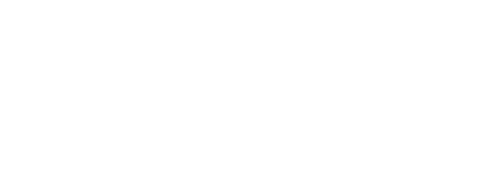 Кумарьков Алексей Анатольевич№ вариантаКомбинация значений признаковРезультат Услуги, за которым обращается заявитель «Выдача заключения государственной экспертизы запасов полезных ископаемых, геологической, экономической и экологической информации о предоставляемых в пользование участках недр местного значения»Результат Услуги, за которым обращается заявитель «Выдача заключения государственной экспертизы запасов полезных ископаемых, геологической, экономической и экологической информации о предоставляемых в пользование участках недр местного значения»Индивидуальный предприниматель, являющийся гражданином Российской Федерации, личноИндивидуальный предприниматель, являющийся гражданином Российской Федерации, через уполномоченного представителяЮридическое лицо, зарегистрированное на территории Российской Федерации, через лицо, имеющее право действовать от имени юридического лица без доверенностиЮридическое лицо, зарегистрированное на территории Российской Федерации, через уполномоченного представителяРезультат Услуги, за которым обращается заявитель «Исправление ошибок и опечаток в документах, выданных в результате предоставления услуги»Результат Услуги, за которым обращается заявитель «Исправление ошибок и опечаток в документах, выданных в результате предоставления услуги»Индивидуальный предприниматель, являющийся гражданином Российской Федерации, личноИндивидуальный предприниматель, являющийся гражданином Российской Федерации, через уполномоченного представителяЮридическое лицо, зарегистрированное на территории Российской Федерации, через лицо, имеющее право действовать от имени юридического лица без доверенностиЮридическое лицо, зарегистрированное на территории Российской Федерации, через уполномоченного представителя№ п/пПризнак заявителяЗначения признака заявителяРезультат Услуги «Выдача заключения государственной экспертизы запасов полезных ископаемых, геологической, экономической и экологической информации о предоставляемых в пользование участках недр местного значения»Результат Услуги «Выдача заключения государственной экспертизы запасов полезных ископаемых, геологической, экономической и экологической информации о предоставляемых в пользование участках недр местного значения»Результат Услуги «Выдача заключения государственной экспертизы запасов полезных ископаемых, геологической, экономической и экологической информации о предоставляемых в пользование участках недр местного значения»Категория заявителя1. Индивидуальный предприниматель, являющийся гражданином Российской Федерации.2. Юридическое лицо, зарегистрированное на территории Российской ФедерацииСпособ обращения за услугой1. Лично.2. Через уполномоченного представителяСпособ обращения за услугой1. Через лицо, имеющее право действовать от имени юридического лица без доверенности.2. Через уполномоченного представителяРезультат Услуги «Исправление ошибок и опечаток в документах, выданных в результате предоставления услуги»Результат Услуги «Исправление ошибок и опечаток в документах, выданных в результате предоставления услуги»Результат Услуги «Исправление ошибок и опечаток в документах, выданных в результате предоставления услуги»Категория заявителя1. Индивидуальный предприниматель, являющийся гражданином Российской Федерации.2. Юридическое лицо, зарегистрированное на территории Российской ФедерацииСпособ обращения за услугой1. Лично.2. Через уполномоченного представителяСпособ обращения за услугой1. Через лицо, имеющее право действовать от имени юридического лица без доверенности.2. Через уполномоченного представителя